Magix API 	v1.4.0Table des matièresLe jeu MagixMagix est un serveur d’un jeu de cartes basé sur la technologie PHP, HTML, Node, JavaScript, MongoDB et AJAX. Celui-ci peut être joué contre l’ordinateur ou un autre joueur.L’API, qui est disponible aux étudiants, permet de concevoir un jeu avec une interface graphique au choix. Voici un exemple d’interface.Page d’authentification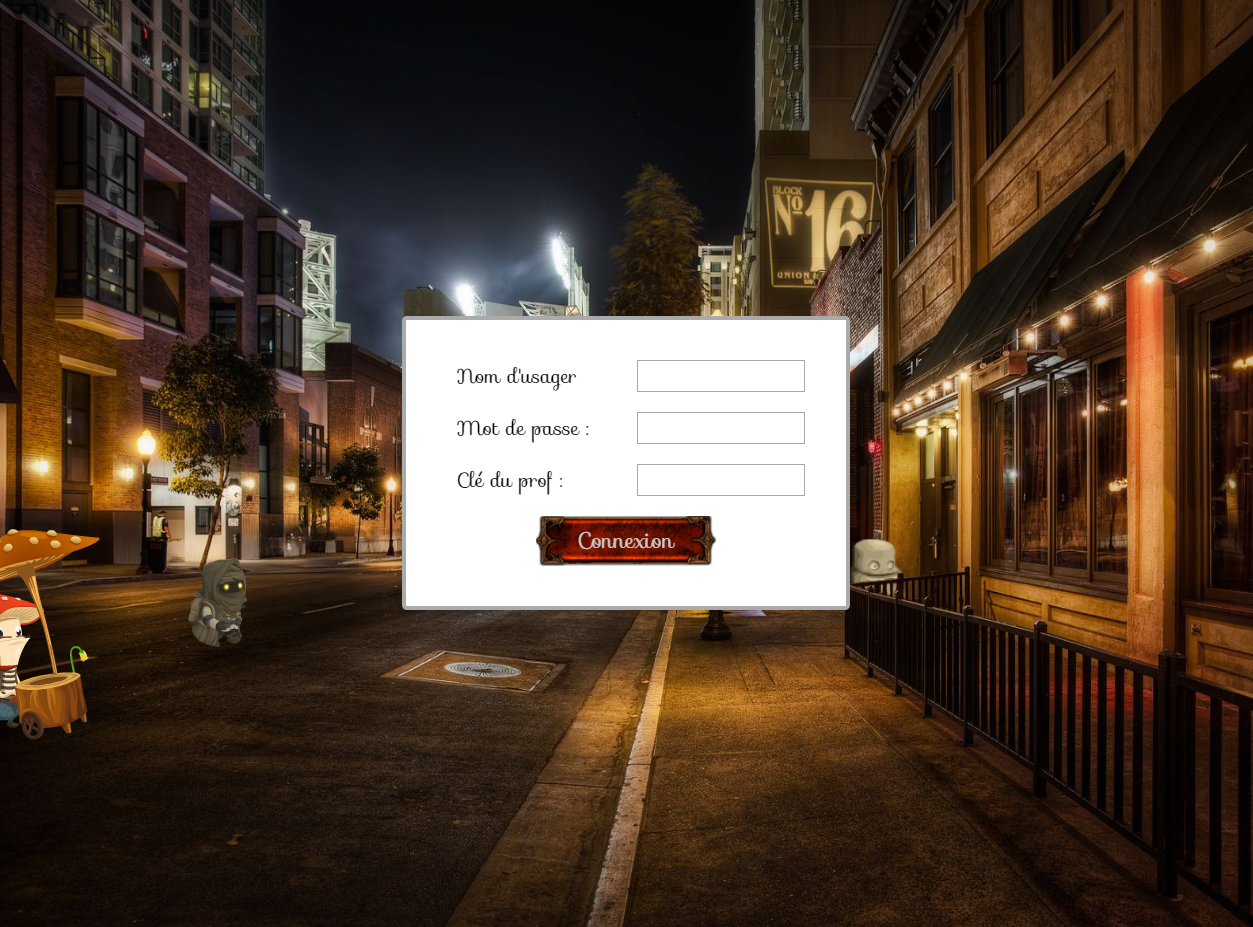 Note importante : Vous ne devez pas ajouter le champ « Clé du prof ». Cela ne sert qu’à mon thème à moi, empêchant les étudiants de se connecter dans mon thème et d’analyser/copier tout mon code JavaScript.Page « lobby »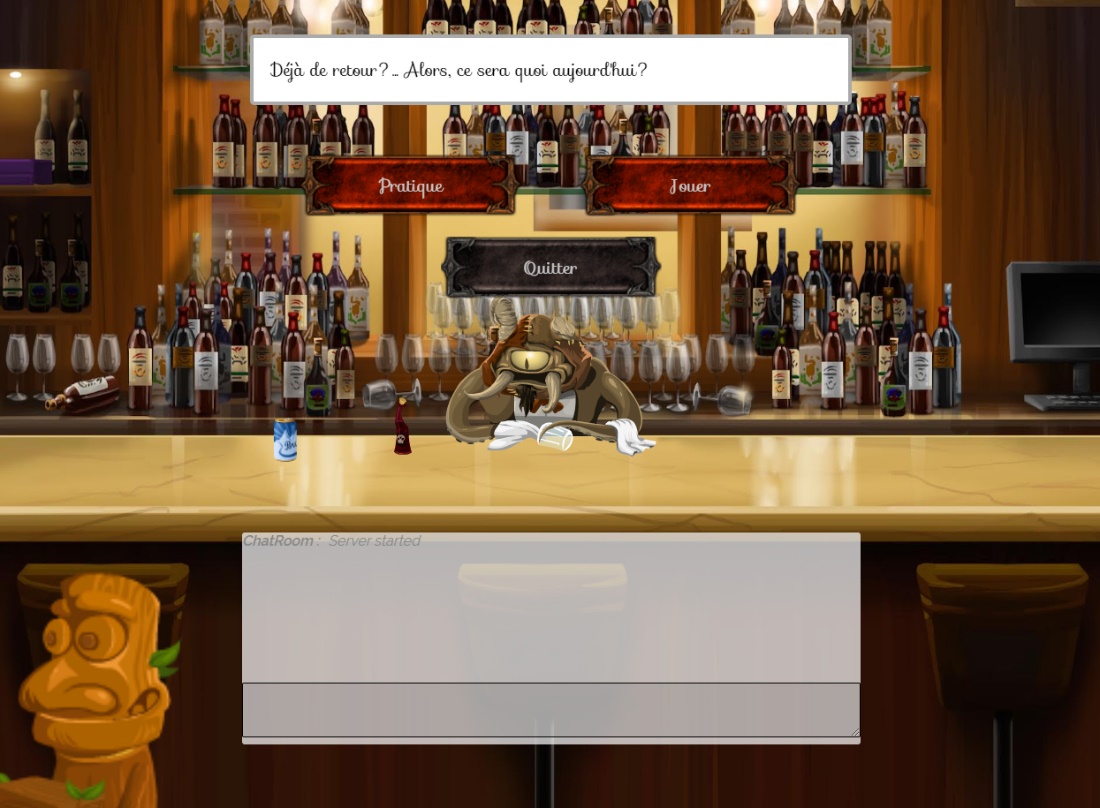 Page de jeu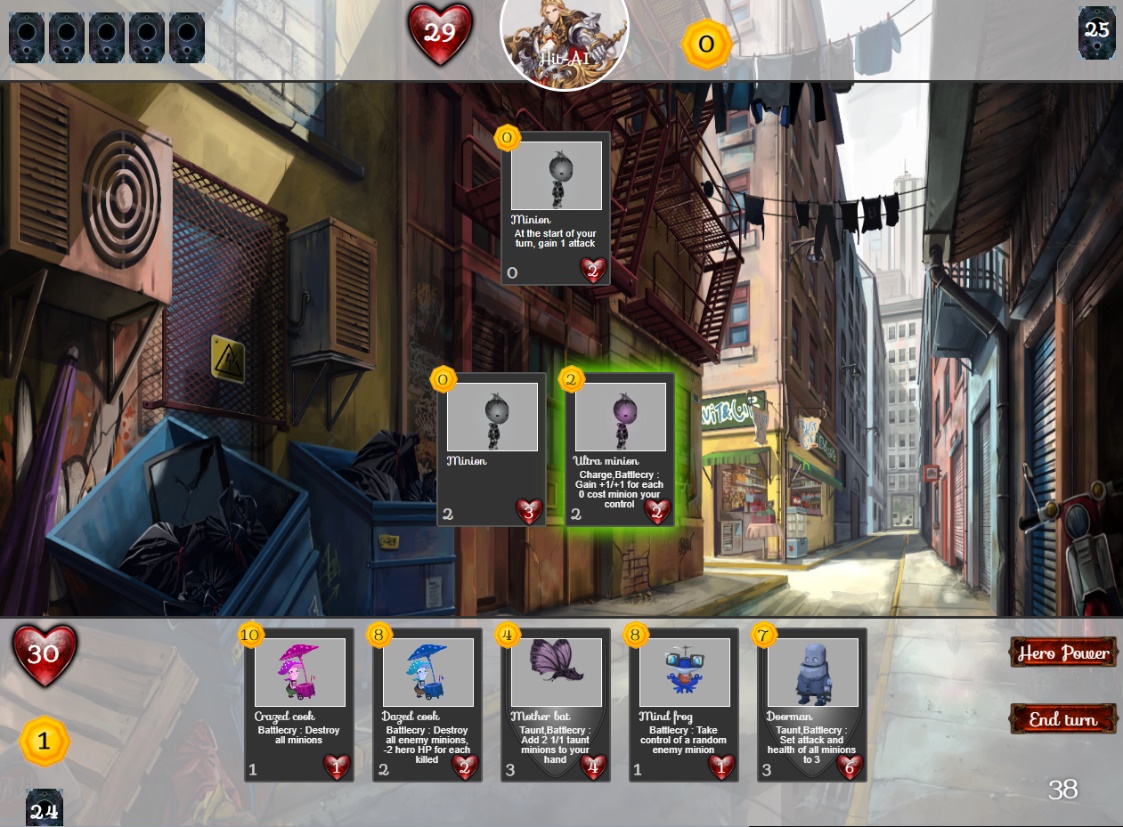 Le commencementAvant même d’utiliser l’API, il faut avoir terminé de créer son compte sur le serveur Magix.L’enregistrementPour ce faire, il doit aller au lien suivant, et remplir le formulaire d’inscription : https://magix.apps-de-cours.com/server/#/signupCréer son « Deck »Un deck est un ensemble de 30 cartes sélectionnés par l’utilisateur. Il faut donc se connecter sur le site Web, puis aller dans la section « Deck » pour créer son deck. Lorsque votre deck est terminé, vous pouvez développer votre version du jeu.Le jeuL’objectifLe but du jeu est de réduire la vie de l’adversaire à zéro, en attaquant avec ses cartes. Le jeu est fortement inspiré du jeu « Hearthstone » de la compagnie Blizzard.Les cartesL’état d’une carte sur le jeuUne carte ayant son state « IDLE » peut être jouée, alors qu’une carte « SLEEP » ne peut être joué avant le prochain tour.Placer une carte sur le jeuPour jouer une carte qui se trouve dans votre main, vous devez avoir suffisamment de « mp ». Une carte « charge »Ce type de carte déposée sur le jeu peut immédiatement attaquer, alors que les autres doivent attendre au tour suivant.Une carte « taunt »L’adversaire ne peut attaquer le héro ou les autres cartes derrières les cartes « taunt ».Une carte « stealth »L’adversaire ne peut attaquer une carte « stealth » en la ciblant avec une de ses cartes. Lorsqu’une carte « stealth » attaque, elle perd ce statut.Une carte « confused »Une carte confused est une carte qui a été volée à l’adversaire (volée pour 1 seul tour).Une carte « battlecry »Cette carte fait une action lorsqu’elle est déposée sur le jeu (board).Une carte « deathrattle »Cette carte fait une action lorsqu’elle meurt et est retirée du jeu (board).Temps accordé pour jouer son tourUn joueur peut prendre jusqu’à 50 secondes pour jouer son tour. Lorsqu’il a terminé de faire ses actions, il peut cependant faire l’action « END_TURN » pour le terminer plus rapidement.Se connecter à l’APIPour créer un jeu, il est nécessaire de communiquer avec le serveur de Magix. Vous devrez donc faire appel à son API.Voici un exemple d’appel qui permet de faire l’opération « signin ». Il est FORTEMENT conseillé d’utiliser cette fonction tel quel et de la placer dans « CommonAction »./** * data = ['key1' => 'value1', 'key2' => 'value2']; */protected function callAPI($service, $data) {  $apiURL = "https://magix.apps-de-cours.com/api/" . $service;  $result = null;  if ($service == "games/action") {    $milliseconds = microtime(true) * 1000;    if (!empty($_SESSION["lastActionCall"]) &&         $milliseconds - $_SESSION["lastActionCall"] < 250) {      $result = json_encode("TOO_MANY_ACTIONS");    }    $_SESSION["lastActionCall"] = $milliseconds;  }  if (empty($result)) {    $options = [      'http' => [        'header'  => "Content-type: application/x-www-form-urlencoded\r\n",        'method'  => 'POST',        'content' => http_build_query($data)      ]    ];    $context  = stream_context_create($options);    $result = file_get_contents($apiURL, false, $context);    if (strpos($result, "<br") !== false) {      $result = json_encode($result);    }  }  return json_decode($result);}Exemple d’appel (à intégrer dans votre action)$data = [];$data["username"] = "Falcor";$data["password"] = "AAAaaa111";$result = parent::callAPI("signin", $data);if ($result == "INVALID_USERNAME_PASSWORD") {	// err}else {	// Pour voir les informations retournées : var_dump($result);exit;	$key = $result->key;}La boîte de chat (clavardage) 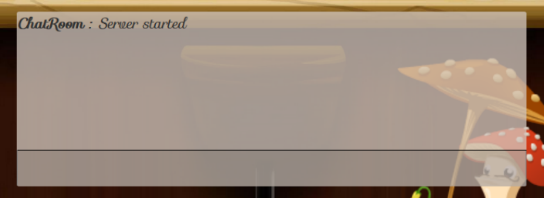 Pour faire apparaitre la boîte de chat dans votre page Web, il s’agit d’injecter votre clé de session (reçu lors de l’authentification) dans l’extrait de code HTML suivant :Version normale : <iframe style="width:700px;height:240px;"         src="https://magix.apps-de-cours.com/server/#/chat/votre-clé-ici"></iframe>Version large : <iframe style="width:700px;height:562px;"         src="https://magix.apps-de-cours.com/server/#/chat/votre-clé-ici/large"></iframe>Styliser votre boîte de chatAfin de modifier le style de votre boîte de chat, il s’agit de faire ce qui suit.Dans la création du iframe, ajouter l’événement onload.<iframe style="width:700px;height:240px;" onload="applyStyles(this)"         src="https://magix.apps-de-cours.com/server/#/chat/votre-clé-ici"></iframe>Dans votre JavaScript, déclarer la fonction « applyStyles() ». Voici un exemple : const applyStyles = iframe => {	let styles = {		fontColor : "#333",		backgroundColor : "rgba(87, 41, 5, 0.2)",		fontGoogleName : "Sofia",		fontSize : "20px",		hideIcons : false (or true),		inputBackgroundColor : "red",		inputFontColor : "blue",		height : "700px",		padding: "5px",		memberListFontColor : "#ff00dd",		borderColor : "blue",		memberListBackgroundColor : "white",		hideScrollBar: true, // pour cacher le scroll bar	}	setTimeout(() => {		iframe.contentWindow.postMessage(JSON.stringify(styles), "*");	}, 100);}Si vous désirez modifier la police de caractères, utilisez « fontGoogleName ». Cela doit correspondre au nom d’un font disponible à cet endroit : https://fonts.google.com/Il n’y a que les styles plus hauts qui sont acceptés.Tous ces styles sont optionnels, vous pouvez donc utilisez que les éléments qui vous conviennent.La page de deck 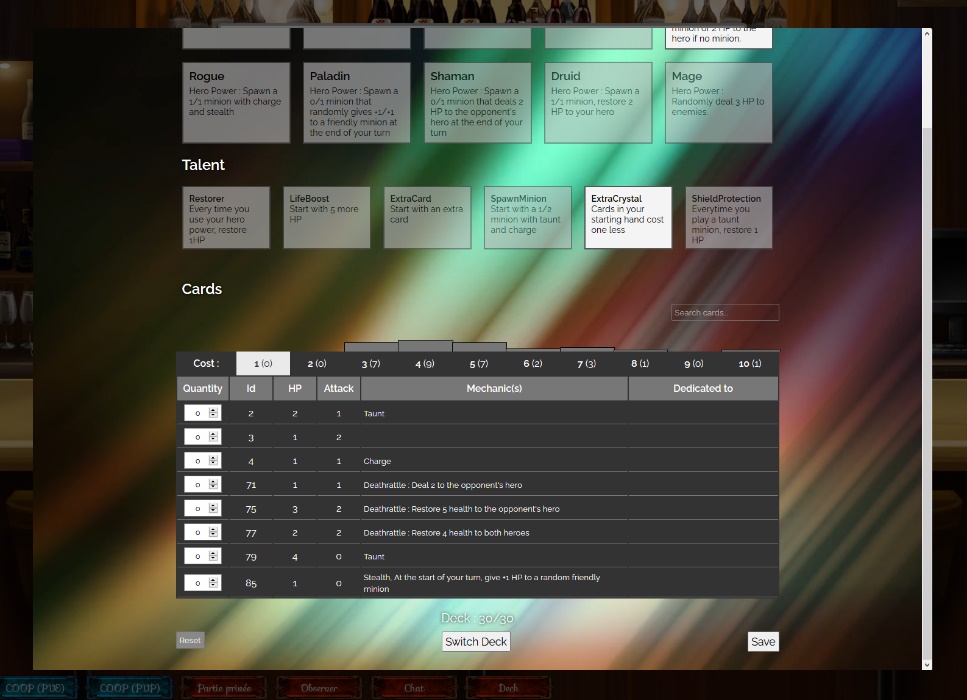 Afin d’éviter de toujours vous connecter sur le serveur de Magix afin de modifier votre deck, vous pouvez l’ajouter de la même façon que le chat : <iframe src="https://magix.apps-de-cours.com/server/#/deck/votre-clé-ici"></iframe>Les services disponibles (l’API)Connexion au serveurPour faire une authentification auprès du serveur, il faut avoir complété son inscription (voir plus haut). Lors d’une connexion, le serveur vous retournera une clé. Celle-ci doit être conservée en session car tous les autres appels au serveur en dépendent. Cette clé permet au serveur de « vous reconnaitre » (savoir qui vous êtes).Pour savoir comment implémenter ce service, veuillez regarder l’exemple plus haut.Déconnexion du serveurLorsque vous êtes connectés, vous pouvez vous déconnecter en passant au service votre clef de session.Créer/Joindre une partiePermet de jouer une partie contre une autre personne (pvp), ou contre l’ordinateur (training).Après cet appel, vous êtes dans une partie, game on!L’idée est donc de faire en sorte qu’après l’appel de ce service, vous allez sur jeu.php (ou game.php), et commencez à faire des appels pour avoir l’état du jeu (voir page suivante).Modes du jeu :STANDARD : Jeu traditionnel, 2 personnes qui s’affrontent avec leur « deck »COOP : Pour gagner,  les 2 joueurs doivent tuer un mega-minion sur le « board ».ARENA : Jeu traditionnel, mais les cartes en main sont choisis aléatoirement et selon le niveau de son aréna (le niveau peut augmenter en jouant une carte spéciale)L’état de la partie en coursLorsque le personnage est dans la partie, il faut demander régulièrement son état afin de savoir si votre vie a diminué, quelles sont les cartes dans votre main, etc.Il y doit y avoir un délai de 1 seconde minimum entre chaque appel. Autrement, l’appel pourrait être refusé et vous pourriez même être déconnecté!Éviter d’être banni du serveur et les délais d’appelPour le service « games/state » : un délai de 1 seconde minimum entre chaque appelIl est donc nécessaire d’attendre le retour de l’appel du service avant d’en lancer un autre!Il serait donc une bonne approche de faire un fichier JavaScript (ex : game.js) et d’y mettre le code suivant, qui ira  chercher l’état du jeu à chaque seconde.const state = () => {        fetch("ajax-state.php", {   // Il faut créer cette page et son contrôleur appelle      method : "POST"        // l’API (games/state)        }).then(response => response.json()).then(data => {		console.log(data); // contient les cartes/état du jeu.		setTimeout(state, 1000); // Attendre 1 seconde avant de relancer l’appel        })}window.addEventListener("load", () => {setTimeout(state, 1000); // Appel initial (attendre 1 seconde)});Exemple de résultat (JSON){"remainingTurnTime":24,"yourTurn":true,"heroPowerAlreadyUsed" : false,"hp":30,"mp":0,"maxMp":1,"hand":[{"id":4,"cost":2,"hp":3,"atk":2,"mechanics":[], "uid":3,"baseHP":3},{"id":22,"cost":7,"hp":7,"atk":7,"mechanics":[],"uid":5,"baseHP":7},{"id":10,"cost":3,"hp":3,"atk":3,"mechanics":["taunt", "charge"],"uid":6,"baseHP":3}],"board":[{"id":2,"cost":1,"hp":1,"atk":2,"mechanics":[],"uid":7,"baseHP":1,"state":"SLEEP"}],"welcomeText" : "My life for Aiur!","heroClass" : “Warrior","remainingCardsCount":24,"opponent":{"username":"Dummy-AI","heroClass":"Hunter","hp":30,"mp":0,"board":[],welcomeText : "Die, maggot!","remainingCardsCount":24,"handSize" : 3},latestActions : [] // une liste des dernières actions jouées dans la partie.}Pour faire une action (jouer une carte, terminer son tour, attaquer)Autres notes importantesVoici quelques notes importantes concernant le serveur Magix.Le quasi temps-réelÉtant donné qu’AJAX est utilisé au lieu des Web Sockets pour le jeu, le jeu ne fonctionne pas tout-à-fait en temps réel. C’est donc normal que lorsque l’un des joueurs fait une action, un autre joueur ne la voit pas instantanément.Distinguer un message texte d’un objet dans une variableVoici un exemple de code qui permet de voir si la variable est un objet ou une simple chaîne de caractères. Ça peut être utilisé pour savoir si la partie est terminé ou pasif (typeof maVariable !== "object") {if (maVariable == "GAME_NOT_FOUND") {		// Fin de la partie. Est-ce que j’ai gagné? Je dois appeler user-info}}else {	// maVariable est un objet. On pourrait faire, par exemple, maVariable.game.hp ou 	// maVariable.player.mp}Observer une partie (optionnel)Il est possible d’observer une partie en utilisant le service suivant, qui fonctionne exactement comme le service « games/state », que l’on appelle à chaque seconde.DiversIl existe plusieurs autres services disponibles. Si jamais vous êtes intéressés, n’hésitez pas à me contacter.Exemple :/chat et /chat/new	(les messages du chat)/games/log/1		(dernières parties jouées, fonctionne en GET, pas POST)/stats			(statistiques)/news 			(actualités)/users/deck/switch	(permet d’utiliser son deuxième deck)/talents			(permet d’avoir la liste de talents du jeu)/heroes			(permet d’avoir la liste des héros)/cards			(permet d’avoir la liste de cartes du jeu)Exemple : sauvegarder un deckPour sauvegarder un deck, il vous faut :Obtenir votre deck actuel, votre classe et votre talent initial via le service /api/users/deck (avec votre clé)Obtenir la liste des cartes, via le service /cardsObtenir la liste des talents, via le service /talentsObtenir la liste des héros, via le service /heroes.Sauvegarder votre nouveau deck, via le service /api/users/deck/save, avec ces informations : key : <votre clé>deck : [<un tableau de id de cartes>], (3 ids identiques maximum)className : <nom de votre classe/héro>,initialTalent : <nom de votre talent initial>,Exemples de themeQuelques exemples faits par les étudiants dans le passé…Games of Thrones (par J.C. Bertrand)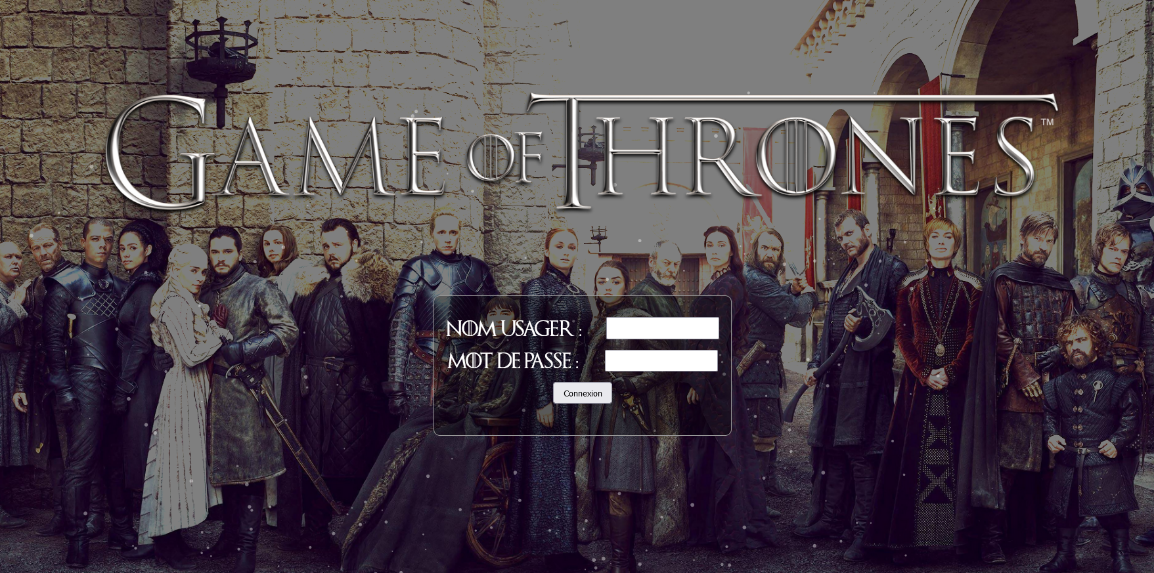 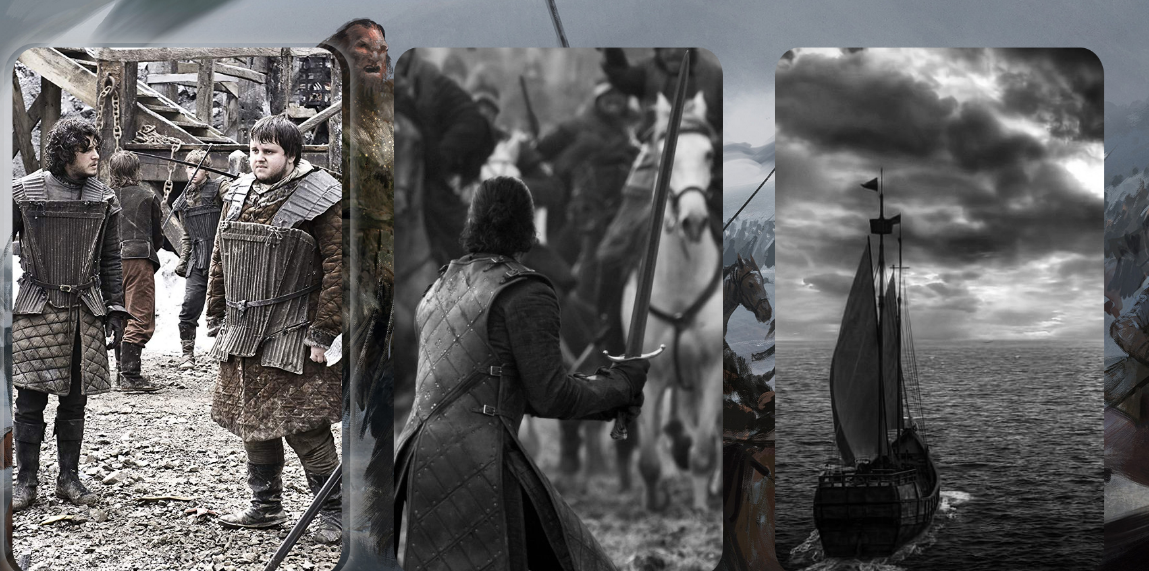 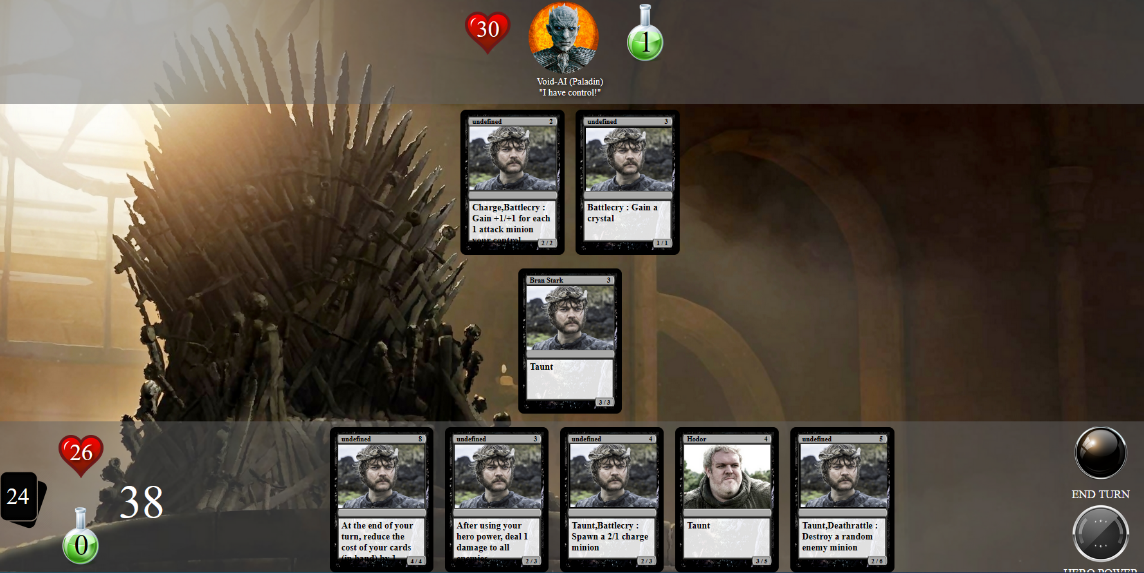 The Witcher (par L. Labrecque)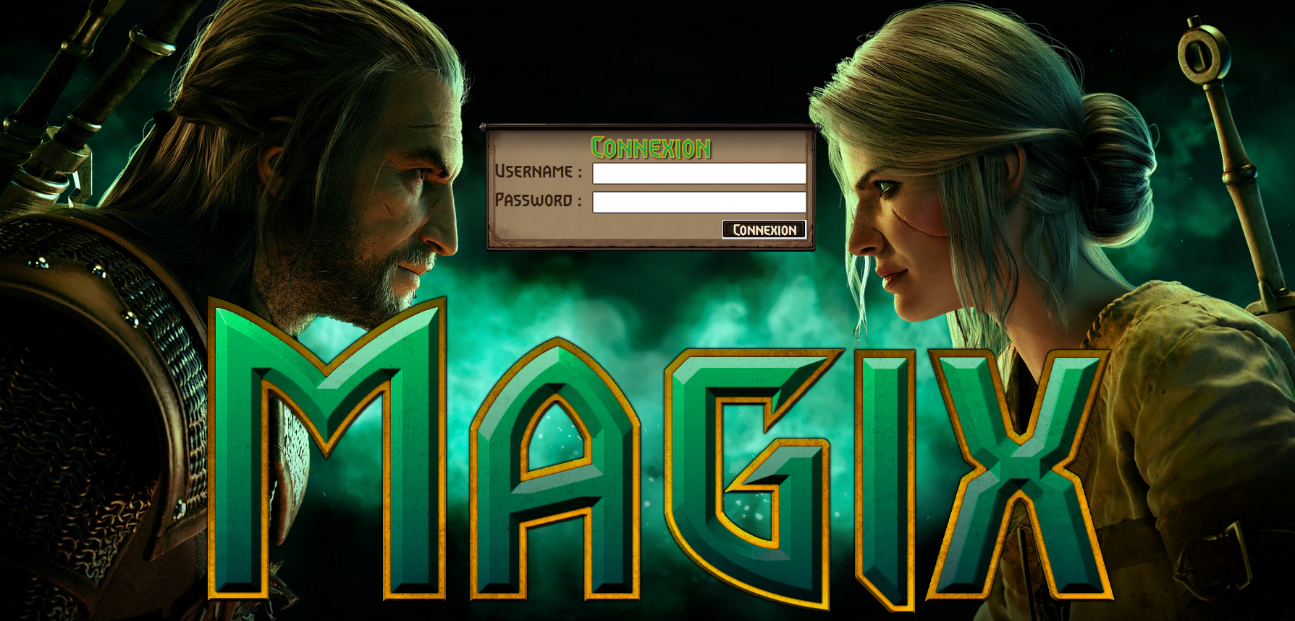 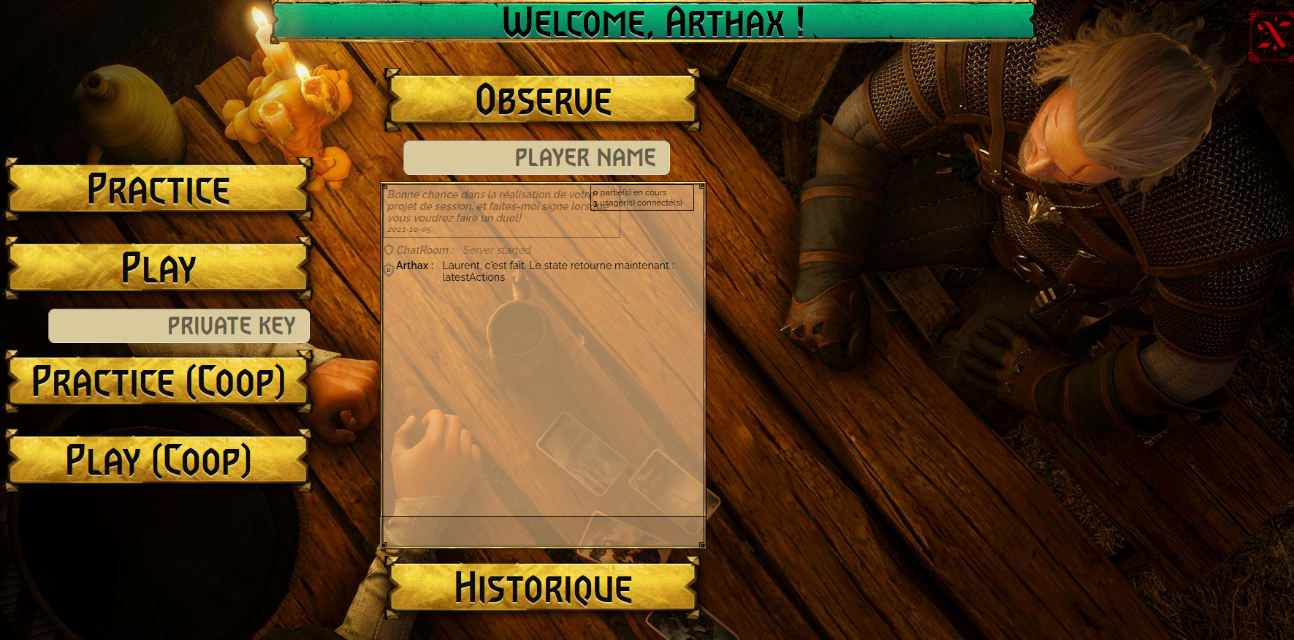 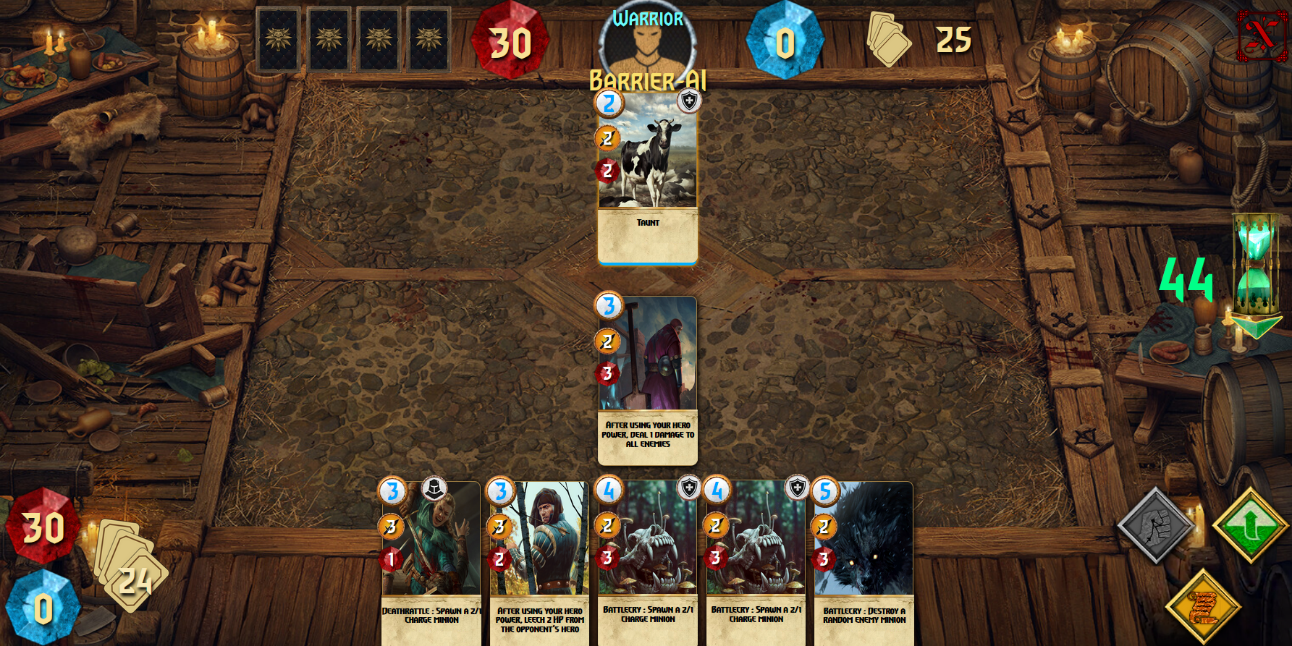 D&D (par N. Paquette)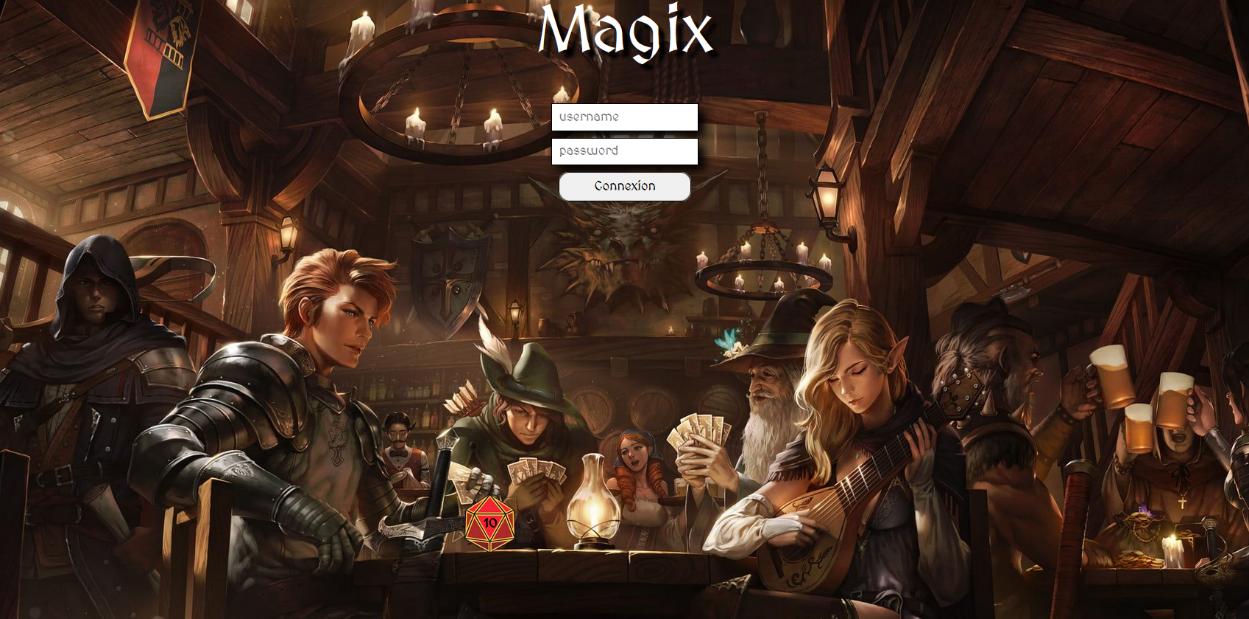 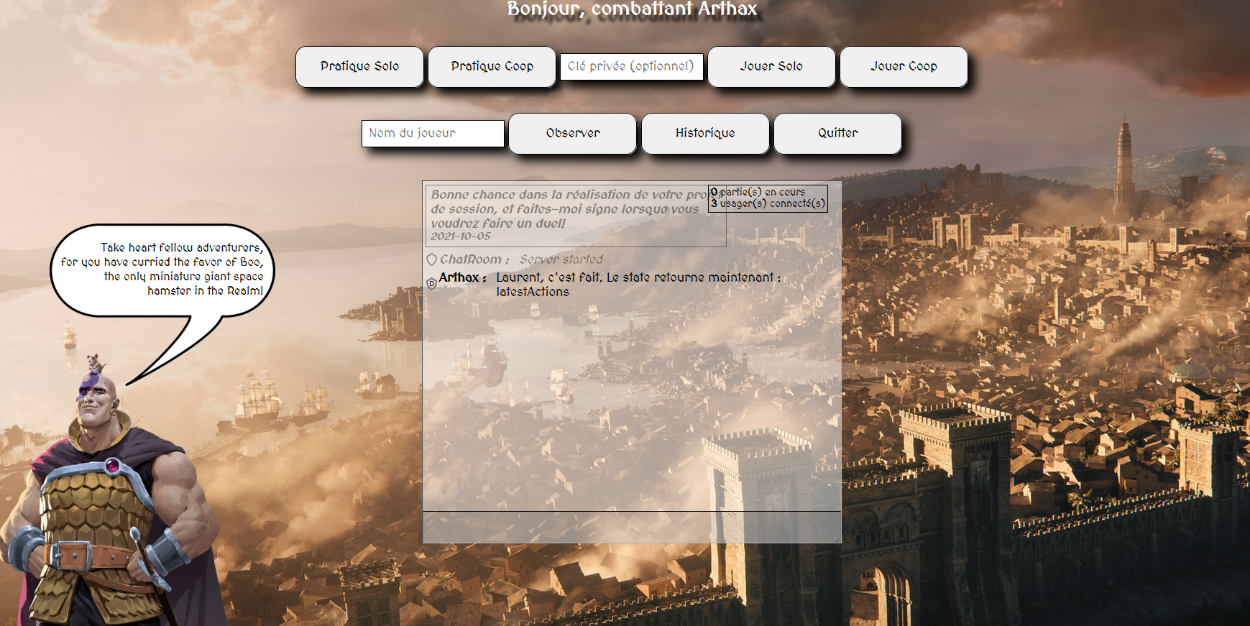 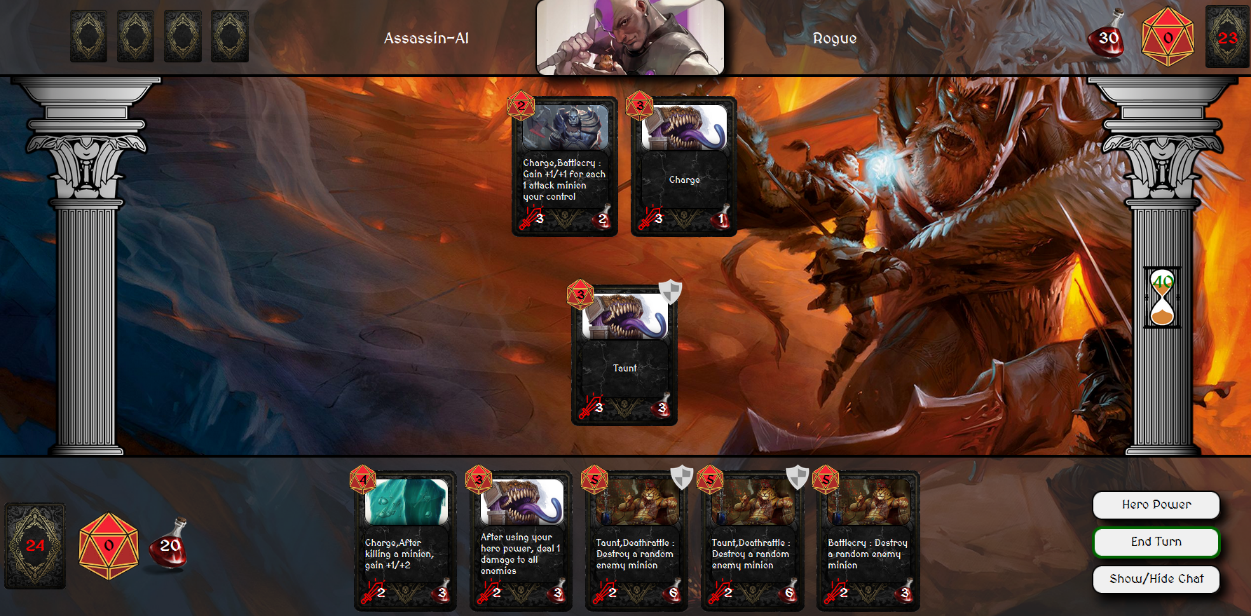 Western (par M. Davidov)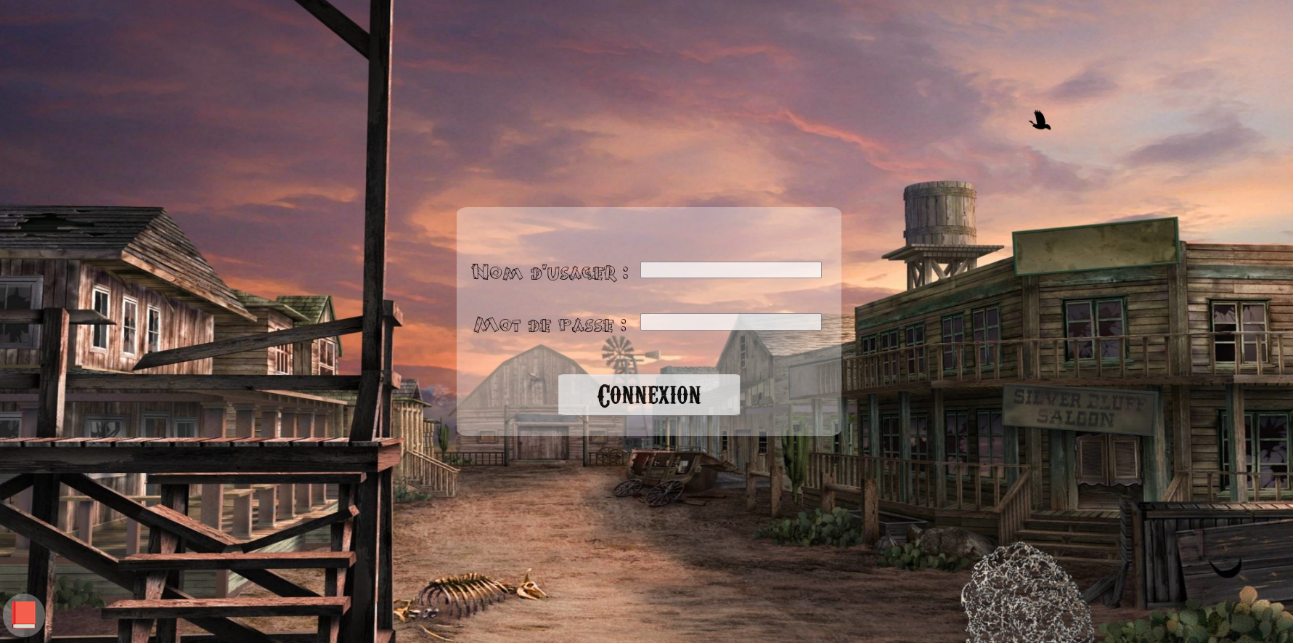 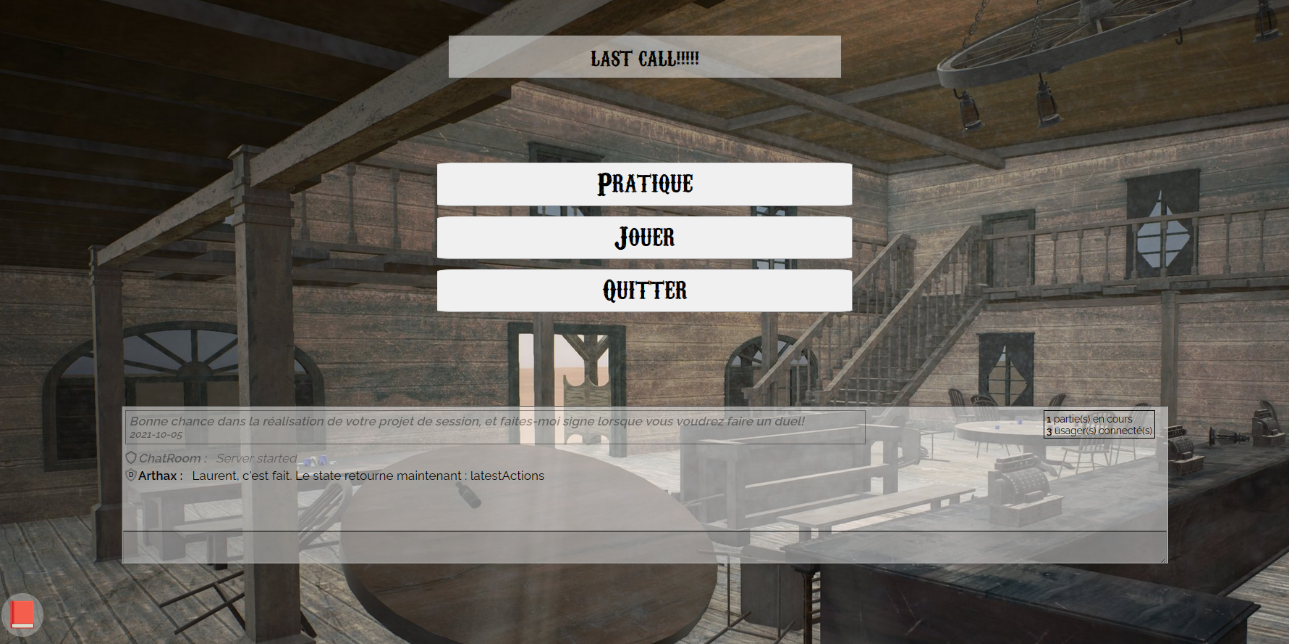 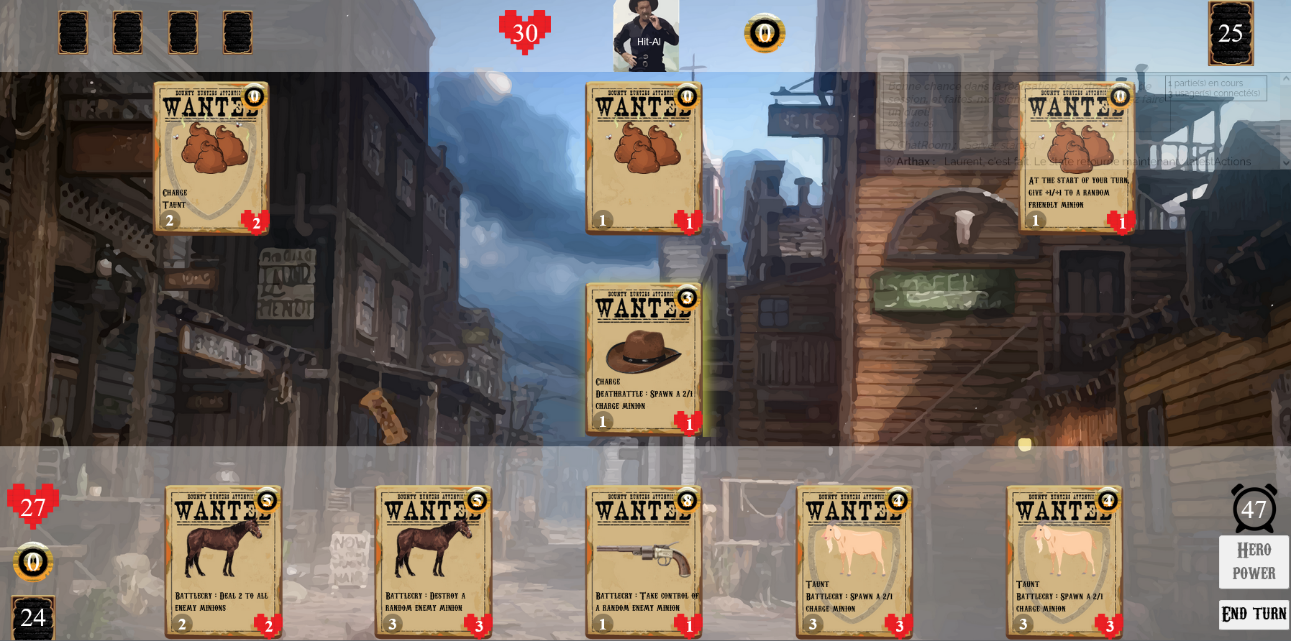 Nom du servicesigninParamètresusernamepasswordLe nom de votre personnageVotre mot de passeRetour (succès)Informations de votre personnage et la clé de sessionLa clé aura cette forme (50 car.): « afsc9sflasmknc5lkntasd9yhcbasdfnasd9fcn »Retour (erreur)"INVALID_USERNAME_PASSWORD"- Erreur d’authentificationNom du servicesignoutParamètreskeyVotre clédoit être envoyée dans un tableau, même s’il n’y a que la clé en paramètre. Exemple :$data = [];$data[“key”] = “asfsdafdsf54879y…”;Retour (succès)"SIGNED_OUT"Retour (erreur)"INVALID_KEY"Nom du servicegames/auto-matchParamètreskeytypemode (optionnel)privateKey (optionnel)Votre clé"PVP" ou "TRAINING""STANDARD", "COOP" ou "ARENA"Permet de créer une partie privée entre 2 joueurs, en utilisant un mot de passe pour accéder à la partie. Vous n’avez pas besoin d’intégrer ce paramètre, il est optionnel.Retour (succès)"JOINED_PVP""CREATED_PVP""JOINED_TRAINING"Retour (erreur)"INVALID_KEY""INVALID_GAME_TYPE”"DECK_INCOMPLETE""MAX_DEATH_THRESHOLD_REACHED"Lors de tournoi seulement. Lorsque vous avez cette erreur, vous êtes mort!Nom du servicegames/stateParamètreskeyVotre cléRetour (succès)"WAITING"ou"LAST_GAME_WON"ou"LAST_GAME_LOST"ouUn document JSON contenant l’état de la partie (voir exemple plus bas)- En attente d’un autre joueur- La partie n’existe plus, mais la dernière partie jouée a été gagnée- La dernière partie n’existe plus et vous l’aviez perdue.Retour (erreur)"INVALID_KEY"Nom du servicegames/actionParamètreskeytypeoutypeoutypeoutypeuidoutypeuidtargetuidVotre clé"END_TURN""SURRENDER" ""HERO_POWER""PLAY" etex : 23 (identifiant unique de la carte lors de la partie)"ATTACK"uid de la carteuid de la carte attaquée ou 0 (zéro) pour le héros adverseRetour (succès)L’état de la partie, voir page suivanteRetour (erreur)"INVALID_KEY""INVALID_ACTION""ACTION_IS_NOT_AN_OBJECT""NOT_ENOUGH_ENERGY""BOARD_IS_FULL ""CARD_NOT_IN_HAND""CARD_IS_SLEEPING""MUST_ATTACK_TAUNT_FIRST""OPPONENT_CARD_NOT_FOUND""OPPONENT_CARD_HAS_STEALTH""CARD_NOT_FOUND""ERROR_PROCESSING_ACTION""INTERNAL_ACTION_ERROR""HERO_POWER_ALREADY_USED""TOO_MANY_ACTIONS""TOO_MANY_ACTIONS_BAN"Action invalideMauvaise structure de donnéesLa carte coûte trop cher à jouerPas assez de place pour la carteLa carte n’est pas dans votre mainCarte ne peut être jouée ce tour-ciUne carte taunt empêche ce coupLa carte attaquée n’est pas présente sur le jeuLa carte ne peut être attaquée directement tant qu’elle possède « stealth »La carte cherchée (uid) n’est pas présenteErreur interne, ne devrait pas se produireAutre erreur interne, ne devrait pas se produirePouvoir déjà utilisé pour ce tourDélai trop court entre 2 actionsDélai trop court entre 2 actionsNom du servicegames/observeParamètreskeyusernameVotre cléNom du joueur à observerRetour (succès)"WAITING"ou"LAST_GAME_WON"ou"LAST_GAME_LOST"ou"NOT_IN_GAME"ouUn document JSON contenant l’état de la partie (voir exemple plus bas)- En attente d’un autre joueur- La partie n’existe plus, mais la dernière partie jouée a été gagnée- La dernière partie n’existe plus et vous l’aviez perdue.- Le joueur n’est pas dans une partieRetour (erreur)"INVALID_KEY"